Znak sprawy: DZP-271-393/22						Kraków, dnia 7 czerwca 2022r.Zamawiający:
Samodzielny Publiczny Zakład Opieki Zdrowotnej
Uniwersytecka Klinika Stomatologiczna w Krakowie,ul. Montelupich 4, 31-155 KrakówInformacja o wyborze oferty publikowana na stronie WWW Dotyczy: zamówienia publicznego realizowanego w trybie podstawowym bez przeprowadzenia negocjacji zgodnie z art. 275 pkt 1 ustawy z 11 września 2019 r. – Prawo zamówień publicznych (Dz.U. z 2019 poz. 2019 z późn. zm.) nt. „Sukcesywna dostawa leków i wyrobów medycznych, odpowiednio od jednej do trzech części zamówienia” (ID): a508822b-ece6-4afb-9ba4-996b31fe6e5c
Działając na podstawie art. 253 ust. 2 ustawy Pzp, zamawiający informuje, że dokonał wyboru oferty najkorzystniejszej. Jako ofertę najkorzystniejszą dla Części nr 1 uznano ofertę nr 2, złożoną przez Wykonawcę: Urtica Sp. z o.o., ul. Krzemieniecka 120, 54-613 WrocławRanking złożonych ofert Część nr 1:*Zamawiający wskazuje nazwę albo imię i nazwisko, siedzibę albo miejsce zamieszkania, jeżeli jest miejscem wykonywania działalności wykonawcy, którego ofertę wybrano, oraz nazwy albo imiona i nazwiska, siedziby albo miejsca zamieszkania, jeżeli są miejscami wykonywania działalności wykonawców, którzy złożyli ofertyJako ofertę najkorzystniejszą dla Części nr 2 uznano ofertę nr 1, złożoną przez Wykonawcę: Kol-Dental Sp. z o.o. S.K., ul. Cylichowska 6, 04-769 WarszawaRanking złożonych ofert Część nr 2:*Zamawiający wskazuje nazwę albo imię i nazwisko, siedzibę albo miejsce zamieszkania, jeżeli jest miejscem wykonywania działalności wykonawcy, którego ofertę wybrano, oraz nazwy albo imiona i nazwiska, siedziby albo miejsca zamieszkania, jeżeli są miejscami wykonywania działalności wykonawców, którzy złożyli ofertyJako ofertę najkorzystniejszą dla Części nr 3 uznano ofertę nr 2, złożoną przez Wykonawcę: Urtica Sp. z o.o., ul. Krzemieniecka 120, 54-613 WrocławRanking złożonych ofert Część nr 3:*Zamawiający wskazuje nazwę albo imię i nazwisko, siedzibę albo miejsce zamieszkania, jeżeli jest miejscem wykonywania działalności wykonawcy, którego ofertę wybrano, oraz nazwy albo imiona i nazwiska, siedziby albo miejsca zamieszkania, jeżeli są miejscami wykonywania działalności wykonawców, którzy złożyli ofertyDYREKTORUniwersyteckiej Kliniki Stomatologicznej w KrakowieMarek Szwarczyński………………………………………………………………………………Kierownik zamawiającego lub osoba upoważniona do podejmowania czynności w jego imieniu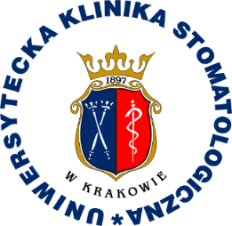 Uniwersytecka Klinika Stomatologicznaw Krakowie31-155 Kraków, ul. Montelupich 4tel. 012 424 54 24                  fax 012 424 54 90Numer ofertyWykonawca*Kryterium 1Cena/kosztWartość z oferty [brutto]Kryterium 1Cena oferty – waga 60%przyznana punktacjaKryterium 2Termin dostawyWartość 
z ofertyKryterium 2Termin dostawy – waga 40%przyznana punktacjaŁączna punktacja2.Urtica Sp. z o.o., ul. Krzemieniecka 120, 54-613 Wrocław, NIP: 894255679930 279,33 zł60,001-2 dniowy termin dostawy40,00100,003.Salus International Sp. z o.o.ul. Pułaskiego 9, 40-273 KatowiceNIP: 634-012-54-4241 166,71 zł44,131-2 dniowy termin dostawy40,0084,13Numer ofertyWykonawca*Kryterium 1Cena/kosztWartość z oferty [brutto]Kryterium 1Cena oferty – waga 60%przyznana punktacjaKryterium 2Termin dostawyWartość z ofertyKryterium 2Termin dostawy – waga 40%przyznana punktacjaŁączna punktacja1.Kol-Dental Sp. z o.o. Sp.k.,
ul. Cylichowska 6, 04-769 Warszawa, NIP: 524100159379 824,96 zł60,001-2 dniowy termin dostawy40,00100,003.Salus International Sp. z o.o.ul. Pułaskiego 9, 40-273 KatowiceNIP: 634-012-54-4280 855,28 zł59,241-2 dniowy termin dostawy40,0099,24Numer ofertyWykonawca*Kryterium 1Cena/kosztWartość z oferty [brutto]Kryterium 1Cena oferty – waga 60%przyznana punktacjaKryterium 2Termin dostawyWartość 
z ofertyKryterium 2Termin dostawy – waga 40%przyznana punktacjaŁączna punktacja2.Urtica Sp. z o.o., ul. Krzemieniecka 120, 54-613 Wrocław, NIP: 894255679974 006,95 zł60,001-2 dniowy termin dostawy40,00100